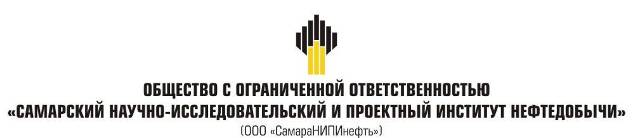 ДОКУМЕНТАЦИЯ ПО ПЛАНИРОВКЕ ТЕРРИТОРИИдля размещения линейного объекта8307П: «Примыкание к автодороге общего пользования «Урал»-«Черновка» на км 0+100, Южно-Орловского месторождения» в границах сельского поселения Черновка муниципального района Сергиевский Самарской областиКнига 1. Проект планировки территорииРаздел 1. Проект планировки территории. Графическая частьРаздел 2. Положение о размещении линейных объектовСамара, 2021г.Основная часть проекта планировки территорииРаздел 1 "Проект планировки территории. Графическая часть"Исходно-разрешительная документацияПроектная документация на объект 8307П «Примыкание к автодороге общего пользования «Урал»-«Черновка» на км 0+100, Южно-Орловского месторождения» разработана на основании:Технического задания на выполнение проекта планировки территории проектирование объекта: 8307П «Примыкание к автодороге общего пользования «Урал»-«Черновка» на км 0+100, Южно-Орловского месторождения» в границах муниципального района Сергиевский, утвержденного Заместителем генерального директора по развитию производства АО «Самаранефтегаз» С.В. Кандрушиным в 2021 г.;материалов инженерных изысканий, выполненных ООО «СамараНИПИнефть», в 2021г.Документация по планировке территории подготовлена на основании следующих документов:- Схема территориального планирования муниципального района Сергиевский;- Карты градостроительного зонирования сельского поселения Черновка муниципального района Сергиевский Самарской области;- Градостроительный кодекс Российской Федерации от 29.12.2004 N 190-ФЗ;- Земельный кодекс Российской Федерации от 25.10.2001 N 136-ФЗ;- СНиП 11-04-2003. Инструкция о порядке разработки, согласования, экспертизы и утверждения градостроительной документации (приняты и введены в действие Постановлением Госстроя РФ от 29.10.2002 N 150);- Постановление Правительства РФ от 16 февраля 2008 года № 87 «О составе разделов проектной документации и требованиях к их содержанию»;- Постановление Правительства РФ от 12.05.2017 N 564 «Об утверждении Положения о составе и содержании проектов планировки территории, предусматривающих размещение одного или нескольких линейных объектов».Заказчик – АО «Самаранефтегаз».Раздел 2 "Положение о размещении линейных объектов"1. Наименование, основные характеристики и назначение планируемых для размещения линейных объектов8307П «Примыкание к автодороге общего пользования «Урал»-«Черновка» на км 0+100, Южно-Орловского месторождения».Трасса проектируемого съезда (вкл. площадку очистки шасси автотранспорта (10*10), примыкание к а/д СНГ) протяженностью 36 м следует в южном направлении, с поворотом на юго-запад, по пахотным землям. По трассе отсутствуют пересечения с подземными. Перепад высот от 60,33м до 61,56 м.Проектируемое примыкание выполнено от существующей автомобильной дороги общего пользования "Урал"-"Черновка" на км 0+100, Южно-Орловского месторождения. Общая длина составляет 40 м. Конструкция дорожной одежды на съезде с автомобильной дороги от ПК 0+00- до ПК 0+40.00 выполнена с твердым покрытием, равнопрочной с основной дорогой в соответствии с п. 2 ТУ на примыкание. Проектом предусмотрена следующая конструкция дорожной одежды: Уплотненный грунт земляного полотна;Песчаное основание, песок мелкий, ГОСТ 8736-93 - 0,24 м;Нижний слой щебеночного основания, М-400, фракции 40-70 мм с расклинцовкой, фракции 20-40 мм, ГОСТ 8267-93 - 0,17 м;Верхний слой щебеночного основания М-400, фракции 40-70 мм с расклинцовкой, фракции 20-40 мм, ГОСТ 8267-93 - 0,15 м;Горячий асфальтобетон крупнозернистый, тип А, марки II, ГОСТ 9128-2013- 0,08 м;Горячий асфальтобетон мелкозернистый, тип Б, марки III, ГОСТ 9128-2013- 0,05 м.Обочины укрепляются на ширину 1 м щебнем М-400 ГОСТ 25607-2009 слой h=0,15 м, остальная часть укрепляется посевом трав.Интенсивности 100авт/сут автомобилей группы Б. Ширина проезжей части 4,5м, ширина обочин 1.0м.Технические условия на примыкание к автомобильной дороге представлены в приложении.Таблица 2.1 - Ведомости пересечений с инженерными коммуникациями2. Перечень субъектов Российской Федерации, перечень муниципальных районов, городских округов в составе субъектов Российской Федерации, перечень поселений, населенных пунктов, внутригородских территорий городов федерального значения, на территориях которых устанавливаются зоны планируемого размещения линейных объектовБлижайшие населенные пункты:н.п. Черновка, расположенный к северо-западу в 890 м от трассы проектируемой автодороги;н.п. Орловка, расположенный к востоку в 5,6 км от трассы проектируемой автодороги;н.п. Лебяжинка, расположенный к юго-западу в 7,5 км от трассы проектируемой автодороги.Гидрографическая сеть района изысканий представлена р. Черновка и водными объектами ее бассейна: р. Вязовка, временными водотоками в оврагах и балках.Дорожная сеть района работ представлена  автодорогой (М 5) «Самара – Уфа», подъездными автодорогами к указанным выше селам, а также сетью полевых дорог.Рельеф территории представляет собой возвышенную равнину с пологоволнистой и полого-холмистой поверхностью, расчлененной речной и овражно-балочной сетью.Согласно техническому заданию проектируется съезд (вкл. площадку очистки шасси автотранспорта, примыкание к автодороге СНГ, длиной 0,036 км.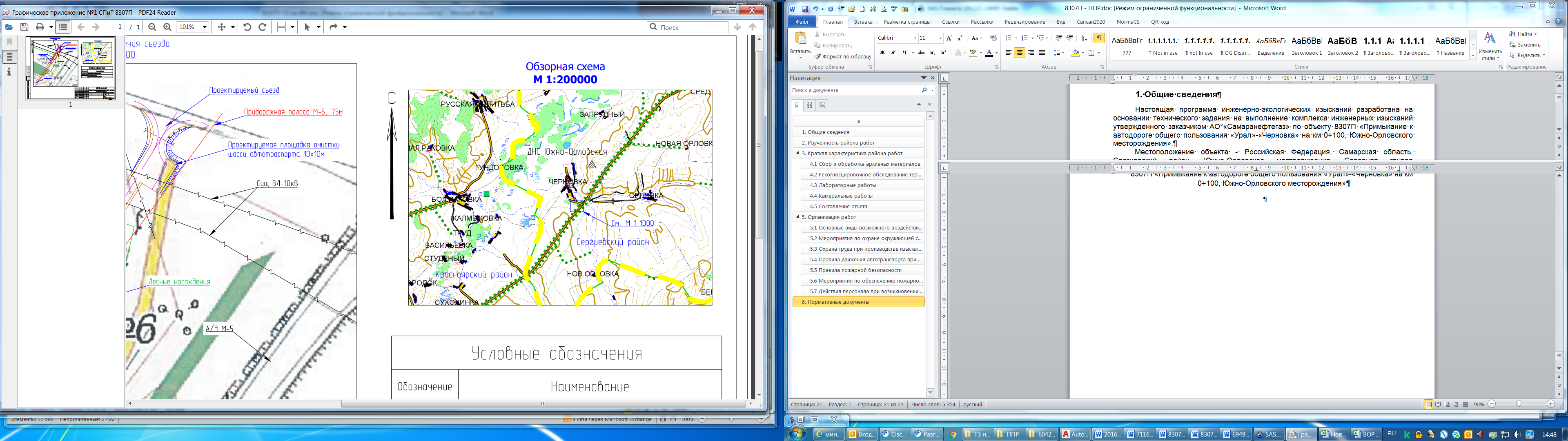 Рисунок 1 – Обзорная схема района работ3. Перечень координат характерных точек границ зон планируемого размещения линейных объектовУстанавливаемая красная линия совпадает с границей зоны планируемого размещения линейных объектов, территорией, в отношении которой осуществляется подготовка проекта планировки.  4. Перечень координат характерных точек границ зон планируемого размещения линейных объектов, подлежащих реконструкции в связи сизменением их местоположенияЦелью работы является расчет площадей земельных участков, отводимых под строительство объекта 8307П «Примыкание к автодороге общего пользования «Урал»-«Черновка» на км 0+100, Южно-Орловского месторождения» на территории муниципального района Сергиевский Самарской области. В связи с чем, объекты, подлежащие реконструкции отсутствуют.5. Предельные параметры разрешенного строительства, реконструкции объектов капитального строительства, входящих в состав линейных объектов в границах зон их планируемого размещения В виду того, что линейный объект располагается в зоне СХ1, предельные параметры разрешенного строительства, максимальный процент застройки, минимальные отступы от границ земельных участков в целях определения мест допустимого размещения объектов на такие объекты отсутствуют.Статья 25. Предельные (минимальные и (или) максимальные) размеры земельных участков и предельные параметры разрешенного строительства, реконструкции объектов капитального строительства в зонах сельскохозяйственного использованияПланировочные решения генерального плана проектируемых площадок разработаны с учетом технологической схемы, подхода трасс инженерных коммуникаций, рельефа местности, наиболее рационального использования земельного участка, а также санитарно-гигиенических и противопожарных норм.Расстояния между зданиями и сооружениями приняты в соответствии с требованиями противопожарных и санитарных норм:Федеральные нормы и правила в области промышленной безопасности «Правила безопасности в нефтяной и газовой промышленности»;ППБО-85 «Правила пожарной безопасности в нефтяной и газовой промышленности»;ПУЭ «Правила устройства электроустановок»;СП 18.13330.2011 «Генеральные планы промышленных предприятий»;СП 231.1311500.2015 «Обустройство нефтяных и газовых месторождений. Требования пожарной безопасности»;СП 4.13130-2013 «Системы противопожарной защиты. Ограничения распространения пожара на объектах защиты. Требования к объемно-планировочным и конструктивным решениям».- требования к архитектурным решениям объектов капитального строительства, входящих в состав линейных объектов, в границах каждой зоны планируемого размещения таких объектов, расположенной в границах территории исторического поселения федерального или регионального значения – отсутствуют;- требования к цветовому решению внешнего облика таких объектов - отсутствуют;- требования к строительным материалам, определяющим внешний облик таких объектов - отсутствуют;- требования к объемно-пространственным, архитектурно-стилистическим и иным характеристикам таких объектов, влияющим на их внешний облик и (или) на композицию, а также на силуэт застройки исторического поселения – отсутствуют.6. Информация о необходимости осуществления мероприятий по защите сохраняемых объектов капитального строительства (здание, строение, сооружение, объекты, строительство которых не завершено), существующих и строящихся на момент подготовки проекта планировки территории, а также объектов капитального строительства, планируемых к строительству в соответствии с ранее утвержденной документацией по планировке территории, от возможного негативного воздействия в связи с размещением линейных объектовОбъект строительства 8307П «Примыкание к автодороге общего пользования «Урал»-«Черновка» на км 0+100, Южно-Орловского месторождения» не пересекает объекты капитального строительства, планируемые к строительству в соответствии с ранее утвержденной документацией по планировке территории7. Информация о необходимости осуществления мероприятий по сохранению объектов культурного наследия от возможного негативного воздействия в связи с размещением линейных объектовОсобо охраняемые природные территории (ООПТ) - участки земли, водной поверхности и воздушного пространства над ними, где располагаются природные комплексы и объекты, которые имеют особое природоохранное, научное, культурное, эстетическое, рекреационное и оздоровительное значение.Отношения в области организации, охраны и использования, особо охраняемых природных территорий регулируются федеральным законом от 14 марта 1995 г. №33-ФЗ «Об особо охраняемых природных территориях».Для определения наличия ООПТ на исследуемой территории были изучены и проанализированы материалы:информационно-справочной системы ООПТ России (http://oopt.info);Министерства природных ресурсов и экологии Российской Федерации. Особо охраняемые природные территории Российской федерации (http://www.zapoved.ru);Федеральная государственная информационная система территориального планирования (http://fgis.economy.gov.ru)Согласно «Перечня ООПТ федерального значения, находящихся в ведении Минприроды России» (письмо №15-47/10213 от 30.04.2020) на территории проектируемого строительства и прилегающей территории отсутствуют ООПТ федерального значения.Согласно письма Администрации Сергиевского района № 3304 от 08.09.2021 г. на территории проектируемого строительства ООПТ местного значения отсутствуют.8. Информация о необходимости осуществления мероприятий по охране окружающей средыВ период проведения строительно-монтажных работ воздействие планируемого объекта на атмосферный воздух происходит при:работе автотранспорта и строительной техники;заправке топливом а/м и спецтехники;разгрузке сыпучих инертных материалов (песок, гравий, щебень).Данные источники являются неорганизованными. Организованным источником являтся ДЭС.Выбросы загрязняющих веществ от автотранспорта, спецтехники и строительных машин связаны с выделением продуктов сгорания двигателей внутреннего сгорания: оксида углерода, оксида и диоксида азота, диоксида серы, сажи, бензина, дизельного топлива (ИЗА 6501, 6502).Проведение земляных работ и пересыпка инертных строительных материалов сопровождается поступлением в атмосферу пыли неорганической различного состава (ИЗА 6503).В процессе заправки спецтехники дизельным топливом в атмосферу происходит выделение в атмосферу сероводорода и углеводородов предельных С12-С19 (ИЗА 6504).Источником организованных выбросов является передвижная электростанция АД-60 С-Р. При сжигании дизельного топлива в атмосферу происходи выделение оксида и диоксида азота, оксида углерода, диоксида серы, сажи, керосина, формальдегида и бенз(а)пирена (ИЗА 5501).Расчет выбросов загрязняющих веществ от выявленных источников проведен по утвержденным методикам с использованием специализированных программ фирмы «Интеграл». Потребность в строительных машинах и механизмах определена в целом по строительству на максимально загруженный год на основании физических объемов работ, эксплуатационной производительности машин и механизмов, принятых темпов работ и в соответствии с исходными данными подрядчика.Общая продолжительность строительства проектируемого объекта 1,0 месяц.Выбросы загрязняющих веществ в период строительства объекта приведены в таблице .4.1. Расчеты выбросов загрязняющих веществ приведены в приложении А.Таблица 4.1 - Выбросы загрязняющих веществ в атмосферный воздух в период проведения строительных работ Источниками выбросов загрязняющих веществ являются двигатели автотранспорта при проезде по проектируемой дороге (ИЗА №6001). Основные загрязняющие вещества: оксид и диоксид азота, сажа, сернистый ангидрид, углерод, углерод оксид, керосин.Выбросы загрязняющих веществ в атмосферу при регламентированном режиме работы проектируемого объекта представлены в таблице 4.2. Обоснование результатов расчетов выбросов загрязняющих веществ приводится в приложении Б.Параметры выбросов загрязняющих веществ в атмосферу от проектируемых сооружений приведены в приложении В. Таблица 4.2 - Выбросы загрязняющих веществ в атмосферу от стационарных источников при эксплуатации проектируемого объектаМероприятия по охране атмосферного воздухаПринятые в проектной документации технические решения направлены на максимальное использование поступающего сырья, снижение технологических потерь, экономию топливно-энергетических ресурсов. Мероприятия по охране атмосферного воздуха в период строительства направлены на предупреждение загрязнения воздушного бассейна выбросами работающих машин и механизмов над территорией проведения строительных работ и прилегающей селитебной зоны.Для сохранения состояния приземного слоя воздуха в период строительства рекомендуется:осуществление контроля соблюдения технологических процессов в период строительно-монтажных работ с целью обеспечения минимальных выбросов загрязняющих веществ;осуществлять контроль соответствия технических характеристик и параметров применяемой в строительстве техники, оборудования, транспортных средств, в части состава отработавших газов, соответствующим стандартам;проведение своевременного ремонта и технического обслуживания машин (особенно система питания, зажигания и газораспределительный механизм двигателя), обеспечивающего полное сгорание топлива, снижающего его расход;соблюдение правил рационального использования работы двигателя, запрет на работы машин на холостом ходу.Поскольку на этапе эксплуатации проектируемый объект не является источником выбросов загрязняющих веществ, разработка мероприятий по охране атмосферного воздуха не требуется.Согласно результатам расчета, уровни акустического воздействия на границе жилой зоны не превышают установленных санитарно-гигиенических нормативов (1,0 ПДУ), поэтому разработка мероприятий по уменьшению уровня шума не требуется.Мероприятия по охране и рациональному использованию земельных ресурсов и почвенного покроваВоздействие намечаемой деятельности на почвенно-растительный покров и условия землепользования может заключаться: в изъятии земель и изменении характера землепользования; в возможном загрязнении почв; в развитии экзогеодинамических процессов (эрозия почв, оползни и т.д.).Под проектируемые объекты отвод земель предусмотрен на период строительства (временный отвод) и эксплуатации (постоянный отвод). Территории, отводимые на период строительства, необходимы для монтажа оборудования, складирования материалов и конструкций, размещения отвалов минерального и плодородного грунта (при строительстве объектов и сооружений). При этом временные здания и сооружения (сварочные площадки, передвижные вагончики) размещаются на свободной от застройки территории. Территории, отводимые на период эксплуатации необходимы для размещения площадочных объектов.При строительстве объектов на почвы может оказываться воздействие двух типов: механическое (при подготовке и планировке площадок строительства) и химическое (загрязнение). В период эксплуатации проектируемых объектов также возможно механическое (при ремонте трубопроводов) и химическое (в случае возникновения аварийных разливов нефти и высокоминерализованных попутных вод) воздействие на почвы.Воздействие на почвенно-растительный слой в период проведения строительных работ определяется технологией проведения работ, условиями местности, временем года. Масштабы воздействия строительных работ определяются площадью земельного отвода под сооружения и инженерные коммуникации объектов строительства.К основным возможным негативным воздействиям на почвенный покров можно отнести:уничтожение (нарушение) верхнего плодородного слоя почвенного покрова и живого напочвенного покрова в связи с планировкой площадок, срезкой плодородного слоя почвы;уплотнение почвы и уничтожение напочвенного покрова из-за неупорядоченного движения автотранспорта, строительной техники и других механизмов;возникновение или активизация эрозионных процессов почв, особенно на склонах, дефляция почв легкого гранулометрического состава;загрязнение почвенного покрова горюче-смазочными и другими веществами.Загрязнение почв выражается в уничтожении микроорганизмов, повышающих плодородие почв, уменьшении содержания гумуса в почве, что делает ее частично или полностью непригодной для хозяйственного использования. В таблице 4.12 приведены предельно допустимые концентрации (ПДК) и ориентировочно допустимые количества (ОДК) химических веществ в почве в соответствии с МУ 2.1.7.730-99 «Гигиенические требования качества почвы населенных мест».Таблица 4.12 -Предельно допустимые концентрации (ПДК) и ориентировочно допустимые количества (ОДК) химических веществ в почвеСнимаемый почвенный слой в процессе осуществления строительных работ перемещается в резерв и впоследствии используется либо для рекультивации нарушенных земель. Снятие и охрану плодородного почвенного слоя осуществляют в соответствии с требованиями ГОСТ 17.4.3.02-85. Требования к мощности снимаемого плодородного слоя почв при производстве строительных работ изложены в ГОСТ 17.5.3.06-85.Основным мероприятием по охране и рациональному использованию почвенного слоя при строительстве и эксплуатации объектов и сооружений является проведение последовательной рекультивации нарушенных земель. Мероприятия по рекультивации отводимых земель, а также технико-экономические показатели рекультивационных работ, представлены в томе 7.2 «Проект рекультивации земель» (8307П-П-143.000.000-ООС-02).Рекультивация осуществляется последовательно в два этапа: технический и биологический. Продолжительность первого этапа зависит от производства основных строительных работ.Технический этап предусматривает планировку, снятие и нанесение плодородного слоя почвы, проведение других работ, создающих необходимые условия для дальнейшего использования рекультивируемых земель по целевому назначению или для проведения мероприятий по восстановлению плодородия почв.Строительные работы по снятию и восстановлению плодородного слоя почвы (технический этап) производится силами генерального строительного подрядчика в технологической последовательности.При снятии, транспортировке, складировании плодородного слоя следует принимать меры, исключающие ухудшение его качества (смешивание с подстилающими породами, загрязнение жидкостями, мусором и др.). Срок хранения почвенно-растительного слоя (ПСП) в отвалах не должен превышать 1 года. При более длительных сроках хранениях в противоэрозионных целях и для повышения биологической активности, поверхность отвалов стабилизируют посевом семян быстрорастущих трав.При строительстве подъездной дороги снятие ПСП производится с площади долгосрочного отвода на период эксплуатации. Снятый плодородный слой почвы хранится в буртах на площади краткосрочного отвода на период строительства. После окончания строительно-монтажных работ, плодородный слой почвы наносят и разравнивают в границах временного отвода. Работы по срезке и нанесению плодородного слоя почвы осуществляются бульдозером. Биологический этап включает комплекс агротехнических и фитомелиоративных мероприятий, направленных на улучшение агрофизических, агрохимических, биохимических и других свойств почв.Биологический этап по восстановлению плодородия рекультивируемых земель (вспашка, внесение органических и минеральных удобрений, агротехнические работы по подготовке почвы под посев) должен выполняться силами специализированной организации, имеющей специалистов с опытом работы по восстановлению плодородия почв. Технология выполнения работ, объемы и затраты разрабатываются данным проектом.Технология биологической рекультивации нарушенных земель под пашню по системе сидерального пара следующая (2 года). Технология биологической рекультивации нарушаемых земель, под кормовые угодья (пастбище, сенокос) следующая (3 года).Для уменьшения негативных воздействий строительно-монтажных работ на почвенно-растительный слой необходимо предусмотреть ряд мероприятий:организацию работ и передвижение машин и механизмов исключительно в пределах отведенных для строительства земель, с максимальным использованием для технологических проездов существующих дорог;запрет на складирование и хранение строительных материалов в непредусмотренных проектной документацией местах;сбор отходов производства и потребления в специальные контейнеры с дальнейшим вывозом в места хранения и утилизации;заправку автотранспорта в специально отведенных для этого местах с целью предотвращения загрязнения почвенного покрова ГСМ;техническое обслуживание машин и механизмов на специально отведенных площадках.С целью минимизации отрицательных воздействий на территорию при строительстве ВЛ необходимо максимально использовать существующие подъездные дороги, складские площадки и др.Для обеспечения рационального использования и охраны почвенно-растительного слоя рекомендуется предусмотреть:последовательная рекультивация нарушенных земель по мере выполнения работ;защита почвы во время строительства от ветровой и водной эрозии путем трамбовки и планировки грунта при засыпке траншей.Проектная документация разработана с учетом требований по охране почв и создания  оптимальных условий для возделывания сельскохозяйственных культур на рекультивируемых участках. Восстановление и повышение плодородия этих земель является частью общей проблемы охраны природы.При проведении полевых работ необходимо соблюдать меры, исключающие загрязнение полей горюче-смазочными материалами.Мероприятия по охране объектов растительного и животного мира и среды их обитанияОсновной ущерб растительным ресурсам от воздействия проектируемых объектов заключается в уменьшении площадей покрытых естественной растительностью, сокращении общего запаса насаждений, нерациональном использовании срубленной древесины, в захламлении и загрязнении прилегающих к объектам территорий, нарушении гидрологического режима и повышении пожарной опасности. Основные нарушения растительности происходят, как правило, в полосе, отводимой под строительство проектируемых объектов. При этом, на землях, отводимых в постоянное пользование, происходит безвозвратное уничтожение растительности, а на площадях, отводимых только на период строительства, имеют обратимый или частично обратимый характер.В процессе строительства и эксплуатации объектов на рассматриваемой территории воздействие на растительный и почвенный покров в основном будет сводиться к следующему:уничтожение почвенно-растительного покрова на участках, отведенных под объекты строительства;повреждение и частичное уничтожение растительности транспортными средствами на прилегающей территории;изменение видового состава растительности при нарушении гидродинамического режима.Вырубка древесно-кустарниковой растительности.Проектируемые объекты располагаются на пахотных землях, вырубка древесно-кустарниковой растительности не предусматривается. Территория проектируемых работ к землям лесного фонда не относится.К числу основных факторов, оказывающих негативное воздействие на животный мир, в период строительства и эксплуатации проектируемых объектов относятся:охотничий промысел и браконьерство (интенсивный приток людей, снабженных современными техническими средствами, обычно усиливает процесс охотничьего и браконьерского промысла).отчуждение земель (в процессе изъятия земель под строительство происходит уничтожение или заметное ухудшение среды обитания животных).фактор беспокойства, вызванный интенсивным шумовым загрязнением от работы строительной техники, автотранспорта, оборудования;загрязнение водоемов и земель в процессе строительства и эксплуатации, а также в результате аварий.Наибольшее влияние на животный мир территории будет оказываться вследствие фактора беспокойства и вырубки леса. Воздействие других факторов малозначительно и поддается нейтрализации.Возможными неблагоприятными последствиями воздействия объектов обустройства на охотничье-промысловую фауну будет пространственное перераспределение некоторых видов животных.Коренное преобразование местообитаний млекопитающих и птиц происходит на небольших площадях, непосредственно под проектируемые объекты и сооружения. Мелкие животные (главным образом грызуны, отчасти мелкие птицы), населяющие эти участки, переселяются в ближайшие биотопы. Вероятная гибель животных в этом случае не превышает изменений численности популяций видов в процессе естественной динамики. Кроме млекопитающих и птиц, строительство проектируемых объектов влияет и на состояние почвенных беспозвоночных. Однако воздействие оказывается лишь на локальных территориях строительства или загрязнения.К тому же, район намечаемых работ является весьма освоенным в хозяйственном отношении, т.е. животный мир данной территории сформировался при участии различных антропогенных факторов и продолжает постоянно испытывать их пресс. Следовательно, основная часть представителей местной фауны приспособлена к существующим воздействиям со стороны человека, и при намечаемых работах, проводимых с соблюдением всех природоохранных норм, существенных и необратимых изменений видового состава и численности позвоночных животных не произойдет.Для обеспечения рационального использования и охраны почвенно-растительного слоя проектной документацией предусмотрено:организацию работ и передвижение машин и механизмов исключительно в пределах отведенных для строительства земель, с максимальным использованием для технологических проездов существующих дорог;запрет на складирование и хранение строительных материалов в непредусмотренных проектной документацией местах;сбор отходов производства и потребления в специальные контейнеры с дальнейшим вывозом в места хранения и утилизации;заправку автотранспорта в специально отведенных для этого местах с целью предотвращения загрязнения почвенного покрова ГСМ;техническое обслуживание машин и механизмов на специально отведенных площадках.С целью максимального сокращения воздействия на почвенный покров и растительность должны быть предусмотрена: последовательная рекультивация нарушаемых земель по мере выполнения работ.Согласно «Требованиям по предотвращению гибели объектов животного мира при осуществлении производственных процессов, а также при эксплуатации транспортных магистралей, трубопроводов, линий связи и электропередачи на территории Самарской области» утвержденных Постановлением Правительства РФ от 30.12.2011 №880, проектом предусматриваются следующие мероприятия, обеспечивающие снижение воздействия на животный мир: - хранение и применения химических реагентов, горюче-смазочных материалов в закрытой таре  на специально отведенной площадке, с твердым покрытием;- обеспечение контроля за сохранностью звукоизоляции двигателей строительной и транс-   портной техники, своевременная регулировка механизмов, устранение люфтов и других неис-правностей для снижения уровня шума работающих машин.- производственная площадка имеет ограждения, для предотвращения появление на территории  диких животных;- сохранение путей миграции объектов животного мира и мест их постоянной концентрации, в том числе в период размножения и зимовки;- линии электропередачи оснащены специальными птицезащитными устройствами;- после завершения строительства предусматривается благоустройство территории и рекультивации земель.Потери животных и снижение продуктивности их популяций происходит как вследствие прямого изъятия местообитаний под проектируемые объекты, так и за счет снижения численности животных в окрестностях строящихся объектов из-за усиления фактора беспокойства.9. Информация о необходимости осуществления мероприятий по защите территории от чрезвычайных ситуаций природного и техногенного характера, в том числе по обеспечению пожарной безопасности и гражданской оборонеНа исследуемой территории наблюдаются: глубинная и боковая эрозия, плоскостной смыв, суффозия.Наиболее широко развиты боковая и глубинная эрозия.В рамках программы специальных наблюдений за линейным объектом на участках,  подверженных опасным природным  воздействиям, осуществляется периодический осмотр трассы. Периодичность осмотров трассы  не менее 1 раза в год. Для обеспечения защиты объектов строительства от проникновения посторонних людей и животных на территорию выполняется сигнальное ограждение с предупреждающими знаками.Перечень мероприятий по гражданской оборонеВ соответствии с Постановлением Правительства Российской Федерации от 16.08.2016 г. № 804 «Правила отнесения организаций к категориям по гражданской обороне в зависимости от роли в экономике государства или влияния на безопасность населения» объект технического перевооружения входит в состав АО «Самаранефтегаз» отнесенного к I категории по гражданской обороне. Территория Сергиевского района Самарской области, на которой располагается объект технического перевооружения, не отнесена к группе по ГО.Расстояние от объекта технического перевооружения до г. Самара отнесенного к категории по ГО составляет 115 км.ЗаключениеПроведенная оценка воздействия на окружающую природную и социально-экономическую среду организации строительства проектируемого объекта показывает, что:при соблюдении всех предусмотренных проектной документацией природоохранных мероприятий существенный и необратимый вред окружающей природной среде нанесен не будет;негативное воздействие запроектированных объектов и сооружений на поверхностные и подземные воды, атмосферу, недра, почвы, животный и растительный мир и человека – крайне незначительно и не приведет к нарушению природно-антропогенного равновесия;Таким образом, на основании вышеизложенного следует сделать вывод о возможности и целесообразности строительства и эксплуатации проектируемого объекта и сооружений при обязательном и безусловном соблюдении намеченного данной работой комплекса природоохранных мероприятий.Риск от намечаемой хозяйственной деятельности на территории месторождения следует оценить как минимальный, ограниченный по площади и времени.Главный инженер проектаР.З. ШамасовГлавный инженерД.В. Кашаев№ п/пНаименованиеЛистОсновная часть проекта планировки территорииОсновная часть проекта планировки территорииОсновная часть проекта планировки территорииРаздел 1 «Проект планировки территории. Графическая часть»1.1Чертеж красных линий. Чертеж  границ зон планируемого размещения линейных объектов М:2000Раздел 2 «Положение о размещении линейных объектов»2.1.Наименование, основные характеристики и назначение планируемых для размещения линейных объектов2.2.Перечень субъектов Российской Федерации, перечень муниципальных районов, городских округов в составе субъектов Российской Федерации, перечень поселений, населенных пунктов, внутригородских территорий городов федерального значения, на территориях которых устанавливаются зоны планируемого размещения линейных объектов2.3.Перечень координат характерных точек границ зон планируемого размещения линейных объектов2.4.Перечень координат характерных точек границ зон планируемогоразмещения линейных объектов, подлежащих реконструкции в связи с изменением их местоположения2.5.Информация о необходимости осуществления мероприятий по защите сохраняемых объектов капитального строительства (здание, строение, сооружение, объекты, строительство которых не завершено), существующих и строящихся на момент подготовки проекта планировки территории, а также объектов капитального строительства, планируемых к строительству в соответствии с ранее утвержденной документацией по планировке территории, от возможного негативного воздействия в связи с размещением линейных объектов2.6.Информация о необходимости осуществления мероприятий по сохранению объектов культурного наследия от возможного негативного воздействия в связи с размещением линейных объектов2.7Информация о необходимости осуществления мероприятий по охране окружающей среды2.8.Информация о необходимости осуществления мероприятий по защите территории от чрезвычайных ситуаций природного и техногенного характера, в том числе по обеспечению пожарной безопасности и гражданской обороне№
п/пПикетажное значение пересечения ПК+Наименование коммуникацииДиаметр трубы, ммГлубина до верха трубы, мУгол пересечения, градусВладелец коммуникацииАдрес владельца или № телефонаПриме-чаниеТрасса проектируемого съездаТрасса проектируемого съездаТрасса проектируемого съездаТрасса проектируемого съездаТрасса проектируемого съездаТрасса проектируемого съездаТрасса проектируемого съездаТрасса проектируемого съездаТрасса проектируемого съезда0+31.1ВЛ-10кВ 3пр.ф-7 ПС35/10 "Черниговская"--79°АО «Татнефть-Самара» Г. Альметьевск, ул. Советская, 165А Гл.энергетик Давыдов А.Н.Тел.8-8553-31-49-76Сближение с опорой N25 17.6м0+32.1ВЛ-35 кВ 3пр Большая раковка-2 ВЛ-10кВ УРН-8.--49°ПАО «Россети Волга»г.Самара, ул. Силовая, 9  Нач.ПТО Ткаченко А.В.. 999-55-15Сближение с опорой N6 64.3м№ХУУголДлинаНаправление1442762.1842217958.023291°7'54"39.324  1-22442776.3612217921.343209°32'30"5.883  2-33442771.2422217918.442292°14'31"26.547  3-44442781.2912217893.871204°41'5"10.525  4-55442771.7272217889.475204°43'3"11.672  5-66442761.1242217884.594114°46'44"21.448  6-77442752.1352217904.068195°5'19"2.092  7-88442750.1162217903.523130°30'35"22.175  8-99442735.7112217920.383126°33'14"5.386  9-1010442732.5042217924.709161°42'53"4.796  10-1111442727.9502217926.21471°44'43"3.982  11-1212442729.1972217929.99640°31'12"8.335  12-1313442735.5332217935.41138°2'15"6.121  13-1414442740.3542217939.18344°10'35"3.410  14-1515442742.8002217941.55940°20'41"7.677  15-1616442748.6502217946.52940°20'29"17.756  16-1Площадь:1908.500кв.м№ХУУголДлинаНаправление1442762.1842217958.023291°7'54"39.324  1-22442776.3612217921.343209°32'30"5.883  2-33442771.2422217918.442292°14'31"26.547  3-44442781.2912217893.871204°41'5"10.525  4-55442771.7272217889.475204°43'3"11.672  5-66442761.1242217884.594114°46'44"21.448  6-77442752.1352217904.068195°5'19"2.092  7-88442750.1162217903.523130°30'35"22.175  8-99442735.7112217920.383126°33'14"5.386  9-1010442732.5042217924.709161°42'53"4.796  10-1111442727.9502217926.21471°44'43"3.982  11-1212442729.1972217929.99640°31'12"8.335  12-1313442735.5332217935.41138°2'15"6.121  13-1414442740.3542217939.18344°10'35"3.410  14-1515442742.8002217941.55940°20'41"7.677  15-1616442748.6502217946.52940°20'29"17.756  16-1Площадь:1908.500кв.м№ п/пНаименование предельного параметра Сх1Сх2Предельные (минимальные и (или) максимальные) размеры земельных участков, в том числе их площадьМинимальная площадь земельного участка, кв. м100100Максимальная площадь земельного участка, кв. м--Предельное количество этажей или предельная высота зданий, строений, сооруженийПредельная высота зданий, строений, сооружений, м3030Минимальные отступы от границ земельных участков в целях определения мест допустимого размещения зданий, строений, сооружений, за пределами которых запрещено строительство зданий, строений, сооруженийМинимальный отступ от границ земельных участков до зданий, строений, сооружений, м55 Максимальный процент застройки в границах земельного участка, определяемый как отношение суммарной площади земельного участка, которая может быть застроена, ко всей площади земельного участкаМаксимальный процент застройки в границах земельного участка для размещения производственных объектов, %8080Максимальный процент застройки в границах земельного участка для коммунального обслуживания и складских объектов, %6060Максимальный процент застройки в границах земельного участка для садоводства и огородничества, %4040Максимальный процент застройки в границах земельного участка при размещении иных объектов, за исключением случаев, указанных в пунктах 5 – 7  настоящей таблицы, %40-Иные предельные параметры разрешенного строительства, реконструкции объектов капитального строительстваМаксимальная высота капитальных ограждений земельных участков, м22Наименование Ед. изм.Количество123Площадь освоения территориим2738Загрязняющее веществоЗагрязняющее веществоИспользуемый критерийЗначение критерия мг/м3Класс опас-
ностиСуммарный выброс веществаСуммарный выброс веществакоднаименованиеИспользуемый критерийЗначение критерия мг/м3Класс опас-
ностиг/ст/год12345670301Азота диоксид (Двуокись азота; пероксид азота)ПДК м/р0,2000030,19075080,29369200304Азот (II) оксид (Азот монооксид)ПДК м/р0,4000030,03099700,04772500328Углерод (Пигмент черный)ПДК м/р0,1500030,02272390,05063400330Сера диоксидПДК м/р0,5000030,02491610,03697500333Дигидросульфид (Водород сернистый, дигидросульфид, гидросульфид)ПДК м/р0,0080020,00000200,00000100337Углерода оксид (Углерод окись; углерод моноокись; угарный газ)ПДК м/р5,0000040,17729170,27714800703Бенз/а/пиренПДК с/с1,00e-0610,00000020,00000011325Формальдегид (Муравьиный альдегид, оксометан, метиленоксид)ПДК м/р0,0500020,00250000,00148802704Бензин (нефтяной, малосернистый) (в пересчете на углерод)ПДК м/р5,0000040,00068890,00004102732Керосин (Керосин прямой перегонки; керосин дезодорированный)ОБУВ1,200000,07507500,09557402754Алканы C12-19 (в пересчете на С)ПДК м/р1,0000040,00069580,00043502908Пыль неорганическая: 70-20% SiO2ПДК м/р0,3000030,05653300,0314174  Всего веществ        :           12   Всего веществ        :           12   Всего веществ        :           12   Всего веществ        :           12   Всего веществ        :           12 0,58217440,8351305  в том числе твердых  :     3     в том числе твердых  :     3     в том числе твердых  :     3     в том числе твердых  :     3     в том числе твердых  :     3   0,07925710,0820515  жидких/газообразных  :   9     жидких/газообразных  :   9     жидких/газообразных  :   9     жидких/газообразных  :   9     жидких/газообразных  :   9   0,50291730,7530790  Группы веществ, обладающих эффектом комбинированного вредного действия:  Группы веществ, обладающих эффектом комбинированного вредного действия:  Группы веществ, обладающих эффектом комбинированного вредного действия:  Группы веществ, обладающих эффектом комбинированного вредного действия:  Группы веществ, обладающих эффектом комбинированного вредного действия:  Группы веществ, обладающих эффектом комбинированного вредного действия:6035 (2)  333 1325 (2)  333 1325 (2)  333 1325 (2)  333 1325 (2)  333 1325 (2)  333 13256043 (2)  330 333 (2)  330 333 (2)  330 333 (2)  330 333 (2)  330 333 (2)  330 3336046 (2)  337 2908 (2)  337 2908 (2)  337 2908 (2)  337 2908 (2)  337 2908 (2)  337 29086204 (2)  301 330 (2)  301 330 (2)  301 330 (2)  301 330 (2)  301 330 (2)  301 330Загрязняющее веществоЗагрязняющее веществоИспользуемый критерийЗначение критерия мг/м3Класс опас-
ностиСуммарный выброс веществаСуммарный выброс веществакоднаименованиеИспользуемый критерийЗначение критерия мг/м3Класс опас-
ностиг/ст/год12345670301Азота диоксид (Двуокись азота; пероксид азота)ПДК м/р0,2000030,00015560,00007100304Азот (II) оксид (Азот монооксид)ПДК м/р0,4000030,00002530,00001100328Углерод (Пигмент черный)ПДК м/р0,1500030,00001940,00000700330Сера диоксидПДК м/р0,5000030,00003110,00001200337Углерода оксид (Углерод окись; углерод моноокись; угарный газ)ПДК м/р5,0000040,00034440,00014002732Керосин (Керосин прямой перегонки; керосин дезодорированный)ОБУВ1,200000,00006110,0000250  Всего веществ        :           6   Всего веществ        :           6   Всего веществ        :           6   Всего веществ        :           6   Всего веществ        :           6 0,00063690,0002660  в том числе твердых  :     1     в том числе твердых  :     1     в том числе твердых  :     1     в том числе твердых  :     1     в том числе твердых  :     1   0,00001940,0000070  жидких/газообразных  :   5     жидких/газообразных  :   5     жидких/газообразных  :   5     жидких/газообразных  :   5     жидких/газообразных  :   5   0,00061750,0002590  Группы веществ, обладающих эффектом комбинированного вредного действия:  Группы веществ, обладающих эффектом комбинированного вредного действия:  Группы веществ, обладающих эффектом комбинированного вредного действия:  Группы веществ, обладающих эффектом комбинированного вредного действия:  Группы веществ, обладающих эффектом комбинированного вредного действия:  Группы веществ, обладающих эффектом комбинированного вредного действия:6204 (2)  301 330 (2)  301 330 (2)  301 330 (2)  301 330 (2)  301 330 (2)  301 330Наименование веществаВеличина ПДК мг/кг почвы с учетом фона (кларка)Лимитирующий показательМедь 1)3,00ОбщесанитарныйНикель 1)4,00-«-Свинец 1)32,00-«-Хром 1)6,00-«-Кобальт 2)5,00-«-Бенз(а)пирен0,02ОбщесанитарныйБензин0,10Воздушно-миграционныйНитраты13,00Водо-миграционныйХлористый калий5000,00-«-Формальдегид17,00-«-Примечания: 1) подвижная форма элемента, извлекаемая из почв ацетатно-аммонийным буферным раствором с рН = 4,8;2) подвижная форма кобальта, извлекаемая из почвы натриевым буферным раствором с рН = 3,5 и рН = 4,7, – для сероземов; и ацетатно-аммонийным буферным раствором с рН = 4,8 – для остальных типов почв.Примечания: 1) подвижная форма элемента, извлекаемая из почв ацетатно-аммонийным буферным раствором с рН = 4,8;2) подвижная форма кобальта, извлекаемая из почвы натриевым буферным раствором с рН = 3,5 и рН = 4,7, – для сероземов; и ацетатно-аммонийным буферным раствором с рН = 4,8 – для остальных типов почв.Примечания: 1) подвижная форма элемента, извлекаемая из почв ацетатно-аммонийным буферным раствором с рН = 4,8;2) подвижная форма кобальта, извлекаемая из почвы натриевым буферным раствором с рН = 3,5 и рН = 4,7, – для сероземов; и ацетатно-аммонийным буферным раствором с рН = 4,8 – для остальных типов почв.